    SOCAIL-2  PREFINAL-1I. Answer any five of the following:-						5x2=10                                 GROUP-A1.How is the name’India derived’?2.What is meant by monsoon burst or break?3. What are the factors that influence the character and type of forests?4. What are the problems of population explosion?                                    GROUP-B5. Explain the meaning of unorganized sector?6. What are the indicators of regional Imbalances?7. What is Green Revolution?8.What are the main objectives of 8th five year plan?II.Answer any four of the following questions in one or two sentences:-		4x1=49. What is meant by Reh or Kallar?10. What are the two important methods of climatic classification?11. Name the raw materials required for cement Industry?12. What are the two major economic problems of India?13. Into how many types the industry is classified on the basis of the size of Investment?14. Who is the chairman of the planning commission?III. Answer any four of the following :-						4x4=16			GROUP-A15.What are the Island groups of India and explain their origin and distribution ?16. Distinguish between major , medium and minor irrigation projects?17. Describe the sailent features about the distribution of Important minerals?18. What are the advantages of Road Transport?			GROUP-B19. What are the forms of land tenure which gave rise to unequal socio-economic structure in India?20. Explain various programmes launched by the Government for promotion of Employment?21. Describe the occupational structure of the Indian Economy?22. What are the general and specific objectives of planning in India?IV.Locate the following places in the outline map of India:-		5x1=51.Tropic of cancer   	2. River Indus		3. Nagarjuna sugar project4. Bangladesh 		5. Hyderabad.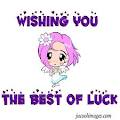 